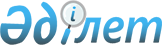 Об утверждении границ оценочных зон и поправочных коэффицентов к базовым ставкам платы за земельные участки в городе Сарыагаш и населенных пунктах Сарыгашского района
					
			Утративший силу
			
			
		
					Решение Сарыагашского районного маслихата Южно-Казахстанской области от 27 марта 2015 года № 40-345-V. Зарегистрировано Департаментом юстиции Южно-Казахстанской области 24 апреля 2015 года № 3154. Утратило силу решением Сарыагашского районного маслихата Туркестанской области от 23 июня 2023 года № 4-44-VIII
      Сноска. Утратило силу решением Сарыагашского районного маслихата Туркестанской области от 23.06.2023 № 4-44-VIII (вводится в действие по истечении десяти календарных дней после дня его первого официального опубликования).
      В соответствии с пунктом 1 статьи 11 Земельного кодекса Республики Казахстан от 20 июня 2003 года, с подпунктом 13) пункта 1 статьи 6 Закона Республики Казахстан от 23 января 2001 года "О местном государственном управлении и самоуправлении в Республике Казахстан", Сарыагашский районный маслихат РЕШИЛ:
      1. Утвердить границы оценочных зон и поправочные коэффициенты к базовым ставкам платы за земельные участки в городе Сарыагаш и населенных пунктах Сарыгашского района согласно приложению.
      2. Настоящее решение вводится в действие по истечении десяти календарных дней со дня его первого официального опубликования. Границы оценочных зон и поправочные коэффициенты к базовым ставкам платы за земельные участки в городе Сарыагаш и населенных пунктах Сарыгашского района
					© 2012. РГП на ПХВ «Институт законодательства и правовой информации Республики Казахстан» Министерства юстиции Республики Казахстан
				
      Председатель сессии районного маслихата

М.Мамбетов

      Секретарь районного маслихата

Б.Садыков
Приложение к решению
Сарыагашского районного маслихата
от 27 марта 2015 года № 40-345-V
№
Наименование зоны
Номер зоны
Поправочные коэффициенты к базовым ставкам платы за земельные участки
1
Южная сторона начиная с моста вдоль трассы республиканского значения "Шыназ-Шымкент" на расстоянии от центра 50 метров вдоль по каналу Рамадан до улицы П.Елибай, по улице П. Елибай до перекрестка улицы С.Исмайлова, по улице С.Исмайлова до перекрестка базара "Алып", по этой улице до канала Рамадан, по каналу Рамадан до перекрестка улицы Гагарина;
С этого места введены земли вся южная сторона от центра трассы республиканского значения на расстоянии 50 метров до границы сельского округа Кабланбек.
Северная сторона: земли от границы сельского округа Кабланбек до моста трассы республиканского значения "Шыназ-Шымкент" на расстоянии 50 метров от центра трассы республиканского значения и вдоль железной дороги на расстоянии 150 метров.
1
1,0
2
От железной дороги по улице С.Исмайлова и по односторонней дороге вдоль базара "Алып" до канала Рамадан, по каналу Рамадан до войсковой части, обойдя войсковую часть до перекрестка улицы А.Омарова, вдоль границ войсковой части до трассы республиканского значения, взяв земли от центра на расстоянии 50 метров трассы республиканского значения до восточной границы города Сарыагаш, по линии восточной и северной границы города Сарыагаш до перекрестка канала Кескен, по линии канала входят земли до железной дороги;
Начиная с моста трассы республиканского значения "Шыназ-Шымкент" на расстоянии от центра 50 метров до канала Рамадан, по каналу Рамадан до перекрестка улицы П.Елибай, по улице П.Елибай входят земли до железной дороги.
2
0,7
3
Земли от моста вдоль трассы республиканского значения на расстоянии от центра 50 метров до восточной границы квартала 10 до границы квартала 012, вдоль границы квартала 012 до границы квартала 1, вдоль границы квартала 012 до западной границы города Сарыагаш, в южном направлении границы города до земель трассы республиканского значения на расстоянии от центра 50 метров.
3
0,6
4
Входит полностью оставшаяся зона 012 квартала и начиная в северном направлении с границ земель 50 метровой ширины центра дороги республиканского значения 019 квартала.
4
0,5
5
По селу Абай вдоль по улице М.Артыкова на расстоянии 150 метров от центра трассы республиканского значения "Шыназ-Шымкент".
1
1,5
6
От автостанции вдоль по улице Д.Кунаева до перекрестка улицы Т.Рыскулова, вдоль от перекрестка по улице Т.Рыскулова до зеленного базара на расстоянии 150 метров от центра улицы.
2
1,0
7
Входят все остальные земли села Абай.
3
0,5
8
Земли территории поселка Коктерек.
1
2,0
№
Наименование зоны
Номер зоны
Поправочные коэффициенты к базовым ставкам платы за земельные участки
1
Сельский округ Акжар
Сельский округ Акжар
Сельский округ Акжар
Акжар
1
0,5
Багыс 
1
0,5
2
Сельский округ Алпамыс батыр
Сельский округ Алпамыс батыр
Сельский округ Алпамыс батыр
Акжол
1
0,5
Кауыншы 
1
0,5
3
Сельский округ Актобе
Сельский округ Актобе
Сельский округ Актобе
Кызыл аскер
1
0,5
М.Горький
1
0,5
Жана дауир (Ворошилов) 
1
0,5
Ынтымак
1
0,5
Когерту
1
0,5
Жуантобе
1
0,5
Акжар
1
0,5
Каратобе 
1
0,5
Кокбулак (С.Казахстан) 
1
0,5
Г.Муратбаев
1
0,5
Кия жол
1
0,5
Қуйган (Октябр) 
1
0,5
Бозсу (Ленин)
1
0,5
Ески корган (Киров)
1
0,5
4
Сельский округ Алимтау
Сельский округ Алимтау
Сельский округ Алимтау
Алимтау 
1
0,5
Жайдак кудык
1
0,5
Коктал
1
0,5
Таскудык 
1
0,5
5
Сельский округ Бирлик
Сельский округ Бирлик
Сельский округ Бирлик
Бирлик
1
0,5
Жанатиршилик
1
0,5
Коммунизм (Ашысай)
1
0,5
Курыозек (Куйган)
1
0,5
Мадениет (Кантарбай)
1
0,5
Косоткел (Киикши ауыл)
1
0,5
Ушагаш (Молдабай)
1
0,5
6
Сельский округ Биртилек
Сельский округ Биртилек
Сельский округ Биртилек
Биртилек (М.Рахимов)
1
0,5
Димитров (Оразата)
1
0,5
Енбекши (Энгельс)
1
0,5
Жолбасшы
1
0,5
Аманкелди
1
0,5
Колтоган
1
0,5
Игилик
1
0,5
Шырылдак (15 жылдық)
1
0,5
Жабайтобе (Буденный)
1
0,5
Курылыс
1
0,5
Шукырсай
1
0,5
Аккорган
1
0,5
Керегетас (К.Октябрь)
1
0,5
7
Сельский округ Бирлесу
Сельский округ Бирлесу
Сельский округ Бирлесу
Казахстан)
1
0,5
28-гвардия
1
0,5
Берекели (Целиный)
1
0,5
Дихан (Садовая)
1
0,5
8
Сельский округ Бозай
Сельский округ Бозай
Сельский округ Бозай
Бозай
1
0,5
Тентексай
1
0,5
Шолантобе
1
0,5
Тартогай
1
0,5
9
Сельский округ Дарбаза
Сельский округ Дарбаза
Сельский округ Дарбаза
Дарбаза
1
0,5
50 разъезд
1
0,5
51 разъезд
1
0,5
Ердауит
1
0,5
Жана ауыл
1
0,5
Таскудык
1
0,5
Сарысу
1
0,5
Курсай (Ызакудык)
1
0,5
10
Сельский округ Дербисек
Сельский округ Дербисек
Сельский округ Дербисек
Дербисек
1
0,5
Атамекен
1
0,5
11
Сельский округ Жартытобе
Сельский округ Жартытобе
Сельский округ Жартытобе
Тонкерис
1
0,5
Курама
1
0,5
Ынтымак 
1
0,5
Бостандык
1
0,5
Достык
1
0,5
12
Сельский округ Жамбыл
Сельский округ Жамбыл
Сельский округ Жамбыл
Бекбота
1
0,5
Майдабозай
1
0,5
Байгабыл
1
0,5
Ащикол
1
0,5
Калгансыр
1
0,5
13
Сельский округ Жемисти
Сельский округ Жемисти
Сельский округ Жемисти
Жемисти 
1
0,5
Тын
1
0,5
14
Сельский округ Жылга
Сельский округ Жылга
Сельский округ Жылга
Жылга
1
0,5
Шайхана
1
0,5
Каракалпак
1
0,5
Шымырбай
1
0,5
Кызыласу (Кызылабад)
1
0,5
49 разъезд
1
0,5
Капан ауыл (Нурауыл) 
1
0,5
Шенгелди
1
0,5
Ферма 3
1
0,5
15
Сельский округ Жибек жолы
Сельский округ Жибек жолы
Сельский округ Жибек жолы
Жибек жолы
1
0,5
Социализм
1
0,5
Жана турмыс
1
0,5
Карабау 
1
0,5
Жана курылыс
1
0,5
Кожахан
1
0,5
Саркырама
1
0,5
Сок-сок ата
1
0,5
Тын
1
0,5
16
Сельский округ Жузимдик
Сельский округ Жузимдик
Сельский округ Жузимдик
Жүзимдик (А.Сатбаев)
1
0,5
Онтустик
1
0,5
Бирлесу
1
0,5
Аксу (Канал)
1
0,5
17
Сельский округ Тегисшил
Сельский округ Тегисшил
Сельский округ Тегисшил
Таскескен
1
0,5
Мадениет
1
0,5
Тегисшиль
1
0,5
18
Сельский округ Кабланбек
Сельский округ Кабланбек
Сельский округ Кабланбек
Кабланбек (Горное)
1
0,5
Тынтобе (Целинное)
1
0,5
Ташкулак
1
0,5
Зах
1
0,5
Акниет (20 лет КССР)
1
0,5
Сиргели
1
0,5
Канагат (Ленин жолы)
1
0,5
Жонарык
1
0,5
19
Сельский округ Кошкарата
Сельский округ Кошкарата
Сельский округ Кошкарата
Бескубыр
1
0,5
1-мамыр
1
0,5
Шынар
1
0,5
Кошкарата (Коммуна)
1
0,5
Ушкын
1
0,5
Макташы
1
0,5
Алгабас
1
0,5
Аманжар (Бесжылдык)
1
0,5
Карабура (Килем)
1
0,5
Жанаконыс
1
0,5
Бесауыл (Томенги Калинин)
1
0,5
Жамбыл
1
0,5
Байтерек
1
0,5
20
Сельский округ Кызылжар
Сельский округ Кызылжар
Сельский округ Кызылжар
Кызылжар
1
0,5
Жаскешу 
1
0,5
21
Сельский округ Куркелес
Сельский округ Куркелес
Сельский округ Куркелес
Акниет
1
0,5
Келес 
1
0,5
Жанаарык
1
0,5
Енкес
1
0,5
Култума 
1
0,5
Дархан
1
0,5
Нурлыжол (Мичурин) 
1
0,5
Куркелес
1
0,5
Алгабас 
1
0,5
Ак үй
1
0,5
Жылысу (Кызыл Казахстан) 
1
0,5
Жанаталап
1
0,5
Дастан (Ортатобе) 
1
0,5
Бескудык 
1
0,5
Береке 
1
0,5
22
Сельский округ Ошакты
Сельский округ Ошакты
Сельский округ Ошакты
Ошакты 
1
0,5
Курбанов 
1
0,5
Енбек
1
0,5
Береке (Комминтерн) 
1
0,5
Ынталы (Фрунзе) 
1
0,5
Санырау 
1
0,5
Коныртобе 
1
0,5
Сарыжылга 
1
0,5
С.Саттаров 
1
0,5
Каратал 
1
0,5
Бакышсай (Кызылжулдыз)
1
0,5
Атаконыс (Большевик) 
1
0,5
Жидели (21 партсъезд) 
1
0,5
23
Сельский округ Ушкын
Сельский округ Ушкын
Сельский округ Ушкын
Ушкын
1
0,5
Достык 
1
0,5
Коралас 
1
0,5